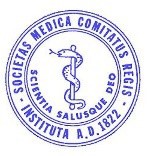 MEDICAL SOCIETY OF THE COUNTY OF KINGS, INC. ACADEMY OF MEDICINE OF BROOKLYN480 77TH STREET BROOKLYN, NEW YORK 11209TEL: (718) 745-5800 • FAX: (718) 745-5833 • EMAIL: INFO@MSCK.ORG WWW.MSCK.ORGOctober 17, 2021 Dear Members of Medical Society of County of Kings,As planned, on October 06, 2021, I relinquished and transferred the office of the President of the Medical Society of the County of Kings to Dr. Lawrence Melniker, the President Elect for 2021-2022.   All other elected positions for 2021-2022 also went into effect as of that day, except for the officers of the Board of Trustees. The members of the Board of Trustees will elect the officers of the Board possibly at a Stated Meeting of the Society to be determined by the President.   The current officers of the Board have kindly agreed to continue in their respective positions until such time. I feel privileged and honored to have been given the opportunity to serve as The President of MSCK for the year 2020-2021. This has been a rewarding and an interesting experience. I want to thank each one of you for your active participation in MSCK’s efforts during my tenure as President. With your participation, MSSNY Leadership and State Legislators help, we achieved many legislative successes, to block or reverse many issues of concern to us in Governor Andrew Como’s budget proposals for 2022, including the proposal to eliminate due process protections when challenged by OPMC, 50% reduction in funding for excess malpractice coverage and reduction of funding for the committee for physician health and several other issues which were detrimental to the practice of our profession in New York state. Please stay involved and maintain your membership in the Medical Society of The County of Kings and encourage your colleagues who are not members to join the society to have free access to many benefits of MSCK membership, not the least of them, free legal assistance and a large library of Continuing Medical Education courses at no cost to you, available virtually at your convenience. With unprecedented challenges facing our profession both at state and federal level, your continued participation in the legislative process is essential. Please login to MSSNY Home Page and MSCK website at https://www.msck.org often for the latest medical news and updated regulations that effect our profession. While you are at it, please join MSSNYPAC and contribute to help further our efforts and to let our voices be heard in Albany and in Washington, DC.MSSNY’s Grassroots Action Center (p2a.co) will serve as a link to the latest legislative issues and suggested actions to take on behalf of physicians. You can reach your local legislators with a couple of clicks to lend your support or to show your opposition to various issues. 2022 will be a very special year in the history of The Medical Society of The County of Kings. It will be the 200th Anniversary year of MSCK and we plan to celebrate it on a grand scale. We want to tap into all the talent we have among us, plus more and put on the best gala highlighting Brooklyn’s past, present and future medical achievements and contributions. Let all of us participate and work together to make it a grand success. Of note in 2022 one of our own colleagues and leaders - Dr. Parag Mehta will be inducted as the President of MSSNY, a cause for celebration for our society.I am confident I am leaving the leadership of this organization in the able and energetic hands of Dr. Lawrence Melniker and his team. I wish him all the best in the year ahead.In closing I want to thank the entire MSCK membership, all the members of the Board, the Executive Committee, the Chairpersons and members of various committees, who helped me in running this organization. Thank you. Prasad Gudavalli, MD FACSPresident, Medical Society of the County of Kings 2020-2021